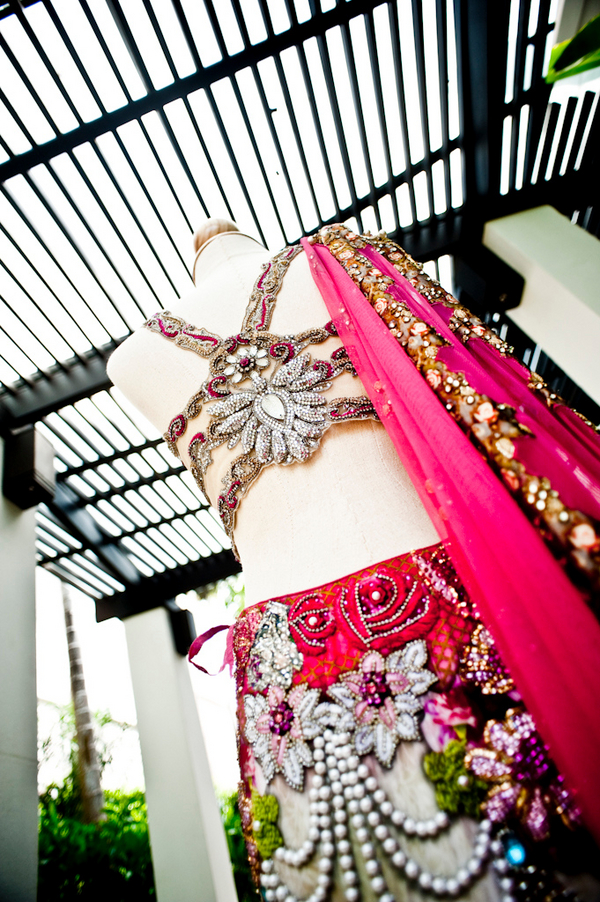 Indian Wedding Budget WorksheetIndian Weddings are known to be elaborate affairs, where families spend a lot of money to entertain their guests and celebrate. No matter how big of an amount you are spending on the wedding, there is always a budget. So how do you come up with a budget for your wedding? Start by compiling a list of finance sources, which could be you (the bride), the groom, both sets of parents, as well as other generous family members or friends.In this worksheet, we will go through all the steps to decide how to plan your wedding budget. So start with coming up with a realistic figure.Enter total budget: ________________Once you have a realistic figure for your budget, we will divide that amount into various categories and what those categories should include.Ceremony: 5%Cost of the venueAll transportation like horse carriage for Baraat, limos etc. for guests, family and bridal party to and from the hotel/house of the bride and groom to the ceremony site.Enter Ceremony Budget: ______________(Multiply total budget by 0.05)Reception: 40%Your Wedding Reception will take up the bulk of your wedding budget. The budget for your reception will include:Cost of the venueEvent Rentals (Chairs, Tables, Flatware, Glassware, China)Catering and Servers (including taxes and tips)Bar and non-alcoholic beveragesWedding CakeValet parking, if applicableAll transportation like shuttle service, limos etc. for guests, family and bridal party to and from the ceremony site to the reception venue.Enter Reception Budget: ______________(Multiply total budget by 0.4)Music and Entertainment: 5%This includes:Baraat and Ceremony Music – Dhol, DJCocktail hour – DJ, Live PerformersReception Entertainment and Music – DJ, Dancers, Live PerformersEnter Music Budget: _______________(Multiply total budget by 0.05)Decor: 15%In an Indian Wedding, decor takes up a good chunk of your budget, especially because there are so many elements that go into it. This includes:Mandap and Ceremony decorationChair Covers/ SashesOverlays/ Table LinenBride and Bridesmaid’s bouquets (if applicable)Boutonnière’s for Groom, Groomsmen, Ring Bearer and both Fathers (if applicable)Flowers for both the Bride and Groom’s Mother (if applicable)Flowers to decorate the Flower Girl’s basket and petals to tossReception centerpieces and decorationsFlowers for the Wedding cake (if applicable)Sweet heart table/ head tableEnter Flower Budget: _______________(Multiply total budget by 0.15)Wedding Attire and Jewelry: 15%This includes:Bridal Saris/ Lehengas for the Ceremony and ReceptionBride’s lingerieBride’s jewelry for Ceremony and ReceptionWedding BandsBride’s shoesHair and makeup (including Mehendi)Groom’s Sherwani/ Tuxedo and Shoes for the Ceremony and ReceptionEnter Wedding Attire Budget: _______________(Multiply total budget by 0.15)Photography: 10%This will include:PhotographyVideographyCDs or other digital media with all the photosDVD of the Wedding VideoEngagement portraitsCeremony and Reception – album packageAdditional albums / photographs for giftsEnter Photography Budget: _____________(Multiply total budget by 0.1)Stationery: 4%This includes:Invitations and enclosures (R.S.V.P. cards & envelopes, maps, etc.)AnnouncementsThank – you notesPostageWedding ProgramsEnter Stationery Budget: _____________(Multiply total budget by 0.04)Miscellaneous: 6%This is where all those random “little” items add up. Make sure you have an extra cushion for all those extra expenses.Gifts for the bridal party (if applicable)Wedding gifts for each other (if you choose to do so)Favors for the guestsWelcome baskets for out-of-town guestsHotel room / “Honeymoon Suite” for the wedding nightMarriage and other licensesDakshina/ Fee for the PriestEnter Miscellaneous Budget: _____________(Multiply total budget by 0.06)I hope this budget worksheet will be useful for you in planning your wedding. Please email me at neha@marigoldevents.com if you have further questions.Sharing PolicyThis document is meant for individual and non-commercial use only. All materials in this document, including the design, branding, and the written content are the intellectual property of Marigold Events. It may be reproduced, remixed, retransmitted, distributed, published, broadcasted or circulated, including to individuals in the same company or organization, only with the express written consent of Marigold Events. Please email neha@marigoldevents.com for more information. DO NOT USE THE CONTENT IN THIS DOCUMENT FOR COMMERCIAL USE, or verbatim which means you should not make money off of the content on this website, or copy the content.